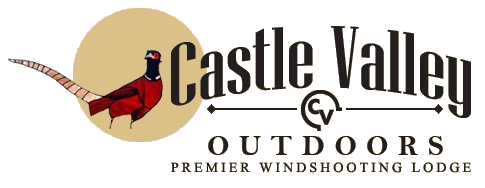 What To BringThis is the high desert west (annual rainfall 6 - 8 inches) and temperatures can vary some 30 degrees from morning to evening.  Because Castle Valley Outdoors sits at an altitude of approximately 6,000 to 7,000 feet knowing how to dress can make all the difference.During the summer months temperatures average in the 80's to mid 90's with evening cool downs into the 60's which is very delightful after a full day of outdoor activities.  If you plan to join us during the summer months, here is a list of suggested items you may want to pack along:T-shirts and long-sleeved shirtsJeansSeveral pairs of socksBoots (or closed-toe shoes like hiking boots or sneakers)Jacket or sweater (evenings can be cool)Cap, cowboy hatLeather gloves if you have themSunscreen, sunglassesCameraPrescription medicineHand lotion, chap stickCameraBinocularsPocket knifeSmall flashlightOptional: Small fanny pack or backpack, fishing vestIn the winter, temperatures average somewhere between 30 and 40 with evening temps dropping well below freezing.  If your visit will be during the winter months, we suggest you include the following:Fleece pulloverFlannel shirtsWarm winter jacket or coatThermal underwearWarm hat (should cover your ears)Winter bootsHeavy winter socksWarm insulated gloves